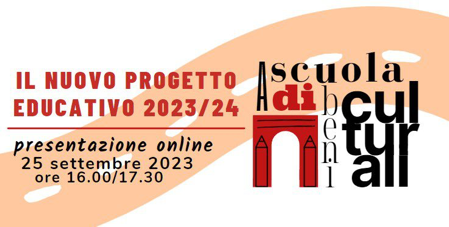 Tappe (obiettivi didattici)Esempi di strumenti	Verifica1Riconoscere i diversi elementi del paesaggio e le relazioni che li legano;riconoscere l’unicità di ciascun paesaggioEscursione, disegno, schizzo, racconto di storie (scritto e/o orale), fotografie, composizione/scomposizione di puzzle, discussione in gruppo, carte geografiche, semplici GISAttenzione e accuratezza nelle descrizioni (con le diverse tecniche); capacità di identificare elementie relazioni non pertinenti2Riconoscere la capacità del paesaggio di offrire sensazioni e suscitare emozioni in se stessi e negli altriEscursione, testi (lettura e redazione, prosa e poesia), discussione in gruppo, interviste a persone diverse, disegno con tecniche variEspressione dei sentimenti attraverso testi, disegni, drammatizzazioni, ecc3Cercare una spiegazione dei caratteri del paesaggio, in relazione a fattori naturali e antropiciAttività di ricerca utilizzando fonti diverse: riferimenti bibliografici, carte attuali o storiche, fotografie aeree, dati statistici,informazioni economiche, ricerche d’archivio, interviste a esperti, Comprensione dei collegamenti Ipotesi-controllo e di alcune catene causali. Acquisizione di alcuni contenuti4Comprendere le trasformazioni del paesaggio e “raccontarne la storia” Immaginare e progettare ipotesi di trasformazioni futureFotografie e carte del passato vecchie descrizioni, interviste ad anziani (per es. i nonni), discussione in gruppo, disegno di “piani” del paesaggio, fotomontaggi, racconti sul passato e sul futuro del paesaggioSaper disporre sulla linea del tempo alcune tappe delle trasformazioni del paesaggio. Prima comprensione delle questioni relative alla domanda: quali sono le trasformazioni “giuste”? Che cosa è giusto fare?Proposte di recupero e salvaguardia.